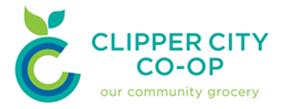 Who Owns Your Grocery Store?Clipper City Co-op Hosts a Stop on the Book Release Tour of a Grocery Story: The Promise of Food Co-ops in the Age of Grocery Giants by Jon Steinman. Grocery Story is for everyone who eats. Whether you strive to eat more local and sustainable food, or are in support of community economic development, Grocery Story will leave you hungry to join the food co-op movement in your community. To launch the book, Steinman is touring across the U.S. and Canada throughout 2019 with visits to upwards of 130 food co-ops from coast to coast. Join us Saturday, October 12 from 1-3pm at The Manitowoc Public Library (Balansky Room) to meet the author and learn about food co-ops in the age of grocery store giants. This event is free and open to the public, but seating is limited. A book discussion group will also meet Wednesday October 9, from 6-7:30 pm in the Manitowoc Public Library board room. If you would like to join in that discussion, the library has several copies available and copies are available at Aspire Real Estate to borrow, or you can purchase a copy at https://grocerystory.coop/. Food has become ground-zero in our efforts to increase awareness of how our choices impact the world. Yet while we have begun to transform our communities and dinner plates, the most authoritative strand of the food web has received surprisingly little attention: the grocery store—the epicenter of our food-gathering ritual.Through penetrating analysis and inspiring stories and examples of American and Canadian food co-ops, Grocery Story makes a compelling case for the transformation of the grocery store aisles as the emerging frontier in the local and good food movements. “This is literally the best thing I've read about cooperatives, monopolization / oligopolization, and the industrial food system IN AGES.” Christopher DeAngelis, General Manager, Apple Street Market Cooperative / Past Finance Manager, Mariposa Food Co-op“This book is on par with many of the other food books that have inspired me – Fast Food Nation, Omnivore's Dilemma, In Defense of Food.” Ari Derfel, General Manager, Kootenay Co-op / Past Executive Director, Slow Money / Co-founder, Gather RestaurantJon Steinman has studied and worked with all things food for over two decades. He was the producer and host of the internationally syndicated radio show and podcast Deconstructing Dinner, once ranked as the most-listened-to food podcast in Canada. Jon is the writer and host of "Deconstructing Dinner: Reconstructing our Food System"– a television and web series currently streaming online. Jon coordinates and curates the annual Deconstructing Dinner Film Festival of compelling food documentaries and was an elected director from 2006-2016 of the Kootenay Co-op– Canada's largest independent retail consumer food co-op, serving as Board President from 2014-2016. He lives in and co-developed a 24-home co-housing community in Nelson, British Columbia.Contact Clipper City Co-op at 920-905-7334 or ownership@clippercitycoop.com with any questions. 